Филиал Муниципального автономного общеобразовательного учреждения«Прииртышская средняя общеобразовательная школа» - «Верхнеаремзянская средняя общеобразовательная школа им.Д.И.Менделеева» 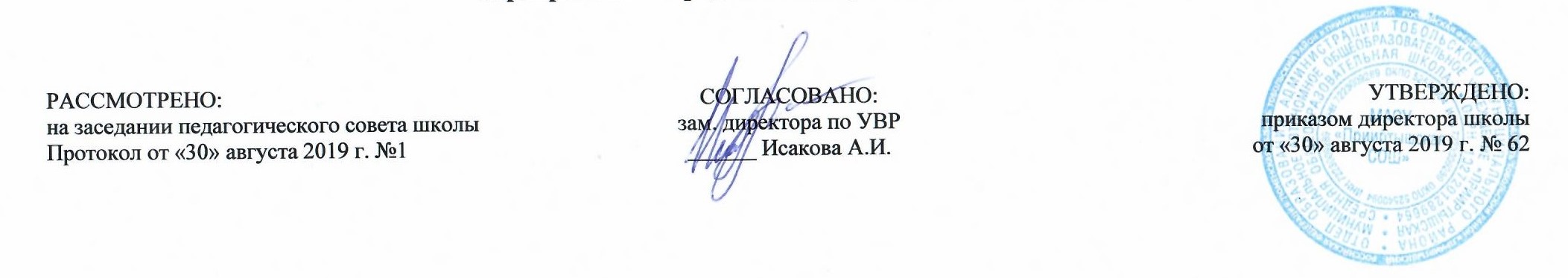 РАБОЧАЯ ПРОГРАММА по химиидля 8 классана 2019-2020 учебный годПланирование составлено в соответствии 	ФГОС ООО	Составитель программы: Авазова Л.П.,учитель высшей квалификационной категории2019гПланируемые результаты освоения учебного предмета «Химия»:  формирование первоначальных систематизированных представлений о веществах, их превращениях и практическом применении; овладение понятийным аппаратом и символическим языком химии;осознание объективно значимости основ химической науки как области современного естествознания, химических превращений органических и неорганических веществ как основы многих явлений живой и неживой природы; углубление представлений о материальном единстве мира;   овладение основами химической грамотности: способностью анализировать и объективно оценивать жизненные ситуации, связанные с химией, навыками безопасного обращения с веществами, используемыми в повседневной жизни; умением анализировать и планировать экологически безопасное поведение в целях сбережения здоровья и окружающей среды;формирование умений устанавливать связи между реально наблюдаемыми химическими явлениями и процессами, происходящими в микромире, объяснять причины многообразия веществ, зависимость их свойств от состава и строения, а также зависимость применения веществ от их свойств;приобретения опыта использования различных методов изучения веществ; наблюдения за их превращениями при проведении несложных химических экспериментов с использованием лабораторного оборудования и приборов;умение оказывать первую помощь при отравлениях, ожогах и других травмах, связанных с веществами и лабораторным оборудованием;овладение приемами работы с информацией химического содержания, представленной в разной форме (в виде текста, формул, графиков, табличных данных, схем, фотографий и др.)создание основы для формирования интереса к расширению и углублению химических знаний и выбора химии как профильного предмета при переходе на ступень среднего (полного) общего образования, а в дальнейшем и в качестве сферы свое профессиональной деятельности;формирование представлений о значении химической науки в решении современных экологических проблем, в том числе в предотвращении техногенных и экологических катастроф.Содержание учебного предмета  «Химия» Неорганическая химияТема 1. Первоначальные химические понятия (23 ч)Предмет химии. Химия как часть естествознания. Вещества и их свойства. Чистые вещества и смеси. Способы очистки веществ: отстаивание, фильтрование, выпаривание, кристаллизация, дистилляция, хроматография. Физические и химические явления. Химические реакции. Признаки химических реакций и условия возникновения и течения химических реакций.
Атомы и молекулы. Вещества молекулярного и немолекулярного строения. Качественный и количественный состав вещества. Простые и сложные вещества. Химический элемент. Язык химии. Знаки химических элементов, химические формулы. Закон постоянства состава веществ.
Атомная единица массы. Относительная атомная и молекулярная массы. Количество вещества, моль. Молярная масса.
Валентность химических элементов. Определение валентности элементов по формулам их соединений. Составление химических формул по валентности.
Атомно-молекулярное учение. Закон сохранения массы веществ. Химические уравнения. Классификация химических реакций по числу и составу исходных и полученных веществ.
Демонстрации. Ознакомление с образцами простых и сложных веществ. Способы очистки веществ: кристаллизация, дистилляция, хроматография. Опыты, подтверждающие закон сохранения массы веществ.Химические соединения количеством вещества 1 моль. Модель молярного объема газов.
Лабораторные опыты. Рассмотрение веществ с различными физическими свойствами. Разделение смеси с помощью магнита. Примеры физических и химических явлений. Реакции, иллюстрирующие основные признаки характерных реакций. Разложение основного карбоната меди(II). Реакция замещения меди железом.
 Практические работы
      • Правила техники безопасности при работе в химическом кабинете. Ознакомление с лабораторным оборудованием. 
      • Очистка загрязненной поваренной соли.
Расчетные задачи. Вычисление относительной молекулярной массы вещества по формуле. Вычисление массовой доли элемента в химическом соединении. Установление простейшей формулы вещества по массовым долям элементов. Вычисления по химическим уравнениям массы или количества вещества по известной массе или количеству одного из вступающих или получающихся в реакции веществ.Тема 2. Кислород (5 ч) Кислород. Нахождение в природе. Физические и химические свойства. Получение, применение. Круговорот кислорода в природе. Горение. Оксиды. Воздух и его состав. Медленное окисление. Тепловой эффект химических реакций.
 Топливо и способы его сжигания. Защита атмосферного воздуха от загрязнений.
 Демонстрации. Получение и собирание кислорода методом вытеснения воздуха, методом вытеснения воды. Определение состава воздуха.Коллекции нефти, каменного угля и продуктов их переработки.
 Лабораторные опыты. Ознакомление с образцами оксидов.
 Практическая работа. Получение и свойства кислорода.
 Расчетные задачи. Расчеты по термохимическим уравнениям.Тема 3. Водород (3 ч) Водород. Нахождение в природе. Физические и химические свойства. Водород — восстановитель. Получение, применение.
 Демонстрации. Получение водорода в аппарате Киппа, проверка водорода на чистоту, горение водорода, собирание водорода методом вытеснения воздуха и воды.
Лабораторные опыты. Получение водорода и изучение его свойств. Взаимодействие водорода с оксидом меди(II).Тема 4. Вода Растворы. (6 ч) Вода — растворитель. Растворимость веществ в воде. Определение массовой доли растворенного вещества. Вода. Методы определения состава воды — анализ и синтез. Физические и химические свойства воды. Вода в природе и способы ее очистки. Круговорот воды в природе.
 Демонстрации. Анализ воды. Синтез воды.
 Практическая работа. Приготовление растворов солей с определенной массовой долей растворенного вещества.
 Расчетные задачи. Нахождение массовой доли растворенного вещества в растворе. Вычисление массы растворенного вещества и воды для приготовления раствора определенной концентрации.Тема 5. Количественные отношения в химии (3 ч)Закон Авогадро. Молярный объем газов. Относительная плотность газов. Объемные отношения газов при химических реакциях.
Расчетные задачи. Объемные отношения газов при химических реакциях. Вычисления по химическим уравнениям массы, объема и количества вещества одного из продуктов реакции по массе исходного вещества, объему или количеству вещества, содержащего определенную долю примесей.Тема 6. Важнейшин классы неорганических соединений (9 ч) Оксиды. Классификация. Основные и кислотные оксиды. Номенклатура. Физические и химические свойства. Получение. Применение.
 Основания. Классификация. Номенклатура. Физические и химические свойства. Реакция нейтрализации. Получение. Применение.
 Кислоты. Классификация. Номенклатура. Физические и химические свойства. Вытеснительный ряд металлов Н. Н. Бекетова. Применение.
 Соли. Классификация. Номенклатура. Физические и химические свойства. Способы получения солей.
 Генетическая связь между основными классами неорганических соединений.
 Демонстрации. Знакомство с образцами оксидов, кислот, оснований и солей. Нейтрализация щелочи кислотой в присутствии индикатора.
 Лабораторные опыты. Опыты, подтверждающие химические свойства кислот, оснований.
 Практическая работа. Решение экспериментальных задач по теме «Основные классы неорганических соединений».Тема 7. Периодический закон и строение атома (8 ч)Первые попытки классификации химических элементов. Понятие о группах сходных элементов. Периодический закон Д. И. Менделеева. Периодическая таблица химических элементов. Группы и периоды. Короткий и длинный варианты периодической таблицы. Значение периодического закона. Жизнь и деятельность Д. И. Менделеева.
Строение атома. Состав атомных ядер. Электроны. Изотопы. Строение электронных оболочек атомов первых 20 элементов периодической системы Д. И. Менделеева.
 Лабораторные опыты. Взаимодействие гидроксида цинка с растворами кислот и щелочей.Тема 8. Строение вещества. Химическая связь (9 ч)Электроотрицательность химических элементов. Основные виды химической связи: ковалентная неполярная, ковалентная полярная, ионная. Валентность элементов в свете электронной теории. Степень окисления. Правила определения степени окисления элементов. Окислительно-восстановительные реакции. 
Кристаллические решетки: ионная, атомная и молекулярная. Кристаллические и аморфные вещества. Зависимость свойств веществ от типов кристаллических решеток.
 Демонстрации. Ознакомление с моделями кристаллических решеток ковалентных и ионных соединений. Сопоставление физико-химических свойств соединений с ковалентными и ионными связями.Тематическое планирование№п/пРазделы, темыКоличество часов1. Первоначальные химические понятия.23Предмет химии. Вещества и их свойства. 1Методы познания в химии.1Практическая работа №1 "Приемы безопасной работы с оборудованием и веществами. Строение пламени".1Чистые вещества и смеси. Способы разделения смесей.1Практическая работа №2 "Очистка загрязненной поваренной соли".1Физические и химические явления. Химические реакции.1Атомы, молекулы и ионы.1Вещества молекулярного и немолекулярного строения.1Простые и сложные вещества.1Химический элемент.1Язык химии. Знаки химических элементов.1Относительная атомная масса.1Закон постоянства состава веществ.1Химические формулы. Относительная молекулярная масса.1Массовая доля химического элемента в соединении.1Валентность химических элементов.1Составление химических формул по валентности.1Атомно-молекулярное учение.1Закон сохранения массы веществ.1Химические уравнения.1Типы химических реакций.1Решение расчетных задач по химическим уравнениям реакций.1Контрольная работа  по теме «Первоначальные химические понятия».12.Кислород.5Кислород, его общая характеристика, нахождение в природе и получение.1Свойства кислорода. Применение. Круговорот кислорода в природе.1Практическая работа №3 "Получение и свойства кислорода".1Озон. Аллотропия кислорода.1Воздух и его состав.13.Водород.3Водород, его общая характеристика и нахождение в природе и получение.1Свойства и применение водорода.1Практическая работа №4 «Получение водорода и исследование его свойств».14.Вода. Растворы.6Вода.1Обобщение и систематизация знаний за 1 полугодие.1Химические свойства и применение воды.1Вода – растворитель. Растворы.1Массовая доля растворенного вещества.1Практическая работа №5 "Приготовление растворов солей с определенной массовой долей растворенного вещества (соли)".15.Количественные отношения в химии.4Количество вещества. Моль. Молярная масса.1Вычисления с использованием понятий «количество вещества» и «молярная масса».1Закон Авогадро. Молярный объем газов.1Объемные отношения газов при химических реакциях.16.Важнейшие классы неорганических соединений.11Оксиды.1Гидроксиды. Основания.1Химические свойства оснований.1Амфотерные оксиды и гидроксиды.1Кислоты.1Химические свойства кислот.1Соли.1Химические свойства солей.1Генетическая связь между основными классами неорганических соединений.1Практическая работа №6 "Решение экспериментальных задач по теме «Важнейшие классы неорганических соединений».1Контрольная работа  по теме «Основные классы неорганических соединений».17.Периодический закон и строение атома.7Классификация химических элементов.1Периодический закон  Д. И. Менделеева.1Периодическая таблица химических элементов.1Строение атома.1Распределение электронов по энергетическим уровням.1Значение периодического закона. Жизнь и деятельность Д.И. Менделеева.1Повторение и обобщение по теме «Периодический закон и периодическая система химических элементов Д. И. Менделеева. Строение атома».18.Строение вещества. Химическая связь.9Электроотрицательность химических элементов.1Ковалентная связь. Полярная и неполярная ковалентные связи.1Ионная связь. Кристаллические решетки.1Валентность и степень окисления. Правила определения степеней окисления элементов.1Окислительно-восстановительные реакции.1Повторение и обобщение по теме: «Строение веществ. Химическая связь»1Обобщение и повторение по темам «Периодический закон" и "Периодическая система химических элементов Д. И. Менделеева". Строение атома», «Строение веществ. Химическая связь».1Итоговая контрольная работа по курсу химии 8 класса.1Итоговый урок.1Итого за 1 четверть16Итого за 2 четверть16Итого за 3 четверть20Итого за 4 четверть16Итого за год:68